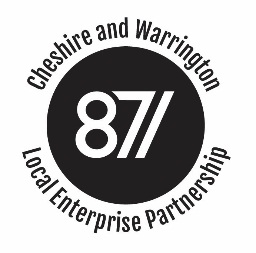 Minutes of the Cheshire and Warrington Local Enterprise Partnership Performance and Investment Committee Meetingheld on 26th February 2020 at 1.30In attendance:		Chris Hindley (Chairman), Ged Barlow, Stewart Brown, Paul Goodwin, Peter Skates, Rachel Laver.Apologies:		Nichola Newton, Lisa Harris, Ian Brooks, Alex Thompson,Presentations on	Delivery Plan actions; Strategy		by Andy HulmeSkills applications			by Pat Jackson, LEPWBC sustainable travel schemes	by John Nichol, WBC			CWAC Sustainable travel schemes	by Kristy Littler, CWACItem No.ItemTo be Actioned byBy When1.Welcome, Introductions and ApologiesApologies from IB, NN, LH and AT.2Conflicts of InterestCH asked for any conflicts to be declared.PG attending in S151 capacity rather than to represent CEC but mentioned conflict on Alderley Park.PS declared interest in Alderley ParkSB declared interest in Sustainable travel schemes3Minutes from the last meeting: Ran through the actions:RL to raise the need for CWAC representative again and ask for a deputy to be named.RLMar4Delivery Plan update: StrategyAH gave an update on the progress against the actions:SEP Refreshed summer 18. Housing- trying to get the market to better meet the needs of talent that we’re trying to attract. Quality of play strategy - new focus, work being procured. LIS- Delivery plan actions will be agreed and developed after the LIS is approved.Strategy committee keen to have a 12-month rolling calendar of actions to monitor progress of work program. Quite a lot of the actions are not under the LEP control.Hopeful that the LIS will be one of three of the next batch to be approved, which will hopefully be by the end of March. RL to arrange a presentation of the LIS to P&I when it's approved.Press release to be prepared ready for when LIS is approved. AH confirmed there will be PR but possibly tagged on to something else if need be to raise the profile.   Share embargoed PR with the local authorities so they are prepared with a statement. RLCWCWMayApr/MayMar5Skills ProjectsUOC – PJ Presented the update on the project. Stated that it is a more sophisticated project than the other skills bids. It's a different audience as the project could go into schools and colleges but also business parks. There is an element of service, but bid is aimed at developing skills. PJ confirmed the project isn't taking business away from other private companies providing printing services. The University is looking at live streaming into schools to reduce the need for travel. Committee agreed to ratify the approval of the project subject to the following conditions in addition to those detailed in the January paper:UOC to monitor the usage split between colleges and businesses. UOC must underwrite the cost of the project and ringfence any income generated from the project for further investment in the project. RL to issue offer letter.All the skills projects now have a sponsor from the employment and skills committee and all the project leads have now met twice to maximise the benefits of the schemes IOTAAs requested Carpe Diem will ask to review the output figures and have stated that the figures are based on experience and are confident that the figures are reasonable. PJ believes that people will travel because of the links with companies such as Lego. Recognition that the project will need close monitoring and managing. PJ confirmed but she didn't think the kit list needed reviewing as the company are experienced in what they're doing.
Carpe Diem want to make this project a showcase. Committee agreed to ratify the approval subject to the kit list being checked for appropriateness and the insurance is provided for the kit to travel between sites and with the conditions detailed in the January paper.Blue BeckPS declared an interest as the project is in Macclesfield. The original bid was from a company called Digital Hive but there was concern that it was in newco. Blue Beck then became the applicant . Blue Beck have a strong reputation and are keen to promote gaming.The decision was deferred until a 5 case review had been carried out on the project. RL reported that there was still £360k left unallocated in the Skills fund but it is understood that bids are being developed.  LEP need to look at the quality threshold and how this can be articulated.  Any funding left  unallocated should be subject to an open and transparent process. RLPJPJMarMarMar6Sustainable Transport ProjectsWBC – Chester RoadJN gave a presentation on the Chester Rd scheme. The budget has gone up so it's an enhanced scheme due to improvements at the junction and a better crossing. The scheme links well with the Centre Park Link scheme which is currently on site and going well. The hope is that this project will be delivered jointly with the construction of Centre Park Link to minimise the traffic disruption. All the land is owned by the council so there are no issues there and clearance work has already been undertaken.The committee approved the project with the conditions are set out in the paper. Trans Pennine trail scheme Part of a much wider route, the section proposed links to employment sites and is currently underused due to the condition of the surface. The surface will be tarmacked  and a 1.4-metre-high fence will be installed to stop anyone falling into the canal along the stretch. The committee approved the project, but  with the conditions as set out in the report and the additional condition that signage should be improved to maximise usability.Chester to Ellesmere Port canal towpath KL described the scheme and the links with other sustainable transport schemes, employment sites and residential areas. Surface to be used was queried, KL to feedback to the committee.KL confirmed that CWAC will underwrite the costs and the section 106 monies have already been received.Committee agreed to approve the project subject to the condition set out in the agreement on the surface being usable by cyclists.A5117KL gave an overview of the scheme;  Internal process have been approved and it will be built under permitted development.  Excellent links to other schemes. Committee approved the scheme subject to the surface being suitable for cyclists and the conditions set out in the accompanying paper.RL to issue offer letters for all four schemes.RLMar7Alderley Park Blocks 22-24 and Car parkRL ran through the paper.  Glasshouse which completed in February has already made a good impression.Bruntwood looking at shuttle service to the site which in turn may help support the Macclesfield Housing Market.Committee agreed to endorse the approval subject to economic output data being provided.8Delivery Plan reviewRL ran through the delivery plan by exception.Website developer now appointed and new site will go live in June.Growth Hub team further bolstered by three extra members of staff.  Metrics being reviewed and will concentrate on key account management and intensive support moving forward.9Programme Manager UpdateAgain, report gone through by exception.  Concern about progress with CHSRH.  PS provided update regarding developer agreement.  Hoardings now gone up around the site which is to be demolished.  Good progress continues to be made with the Market Hall.Looking at raising new life science fund to coincide with end of investment period of existing life science fund.Ellesmere Port OPE estate has slipped £800k but committed to spending £870k this year.Good progress is being made with the Energy Fund projects and in securing funding required for schemes.  Blue Orchid already has 6 businesses booked in for surveys.Skills fund – need to ensure remaining £360k is allocated following a transparent and open process in the next few months.  RL to follow upCommittee members discussed the need to ensure that all members of all committees and the board understood the Local Assurance Framework and it was included as part of the induction process and a refresh was given for members that required it.  PG again reminded the committee that P&I was the only committee that had S151 representationIB to arrange training of board and committee members.
Ran through risks.  Everyone ok with them.RLIBMarApril9AOB – n/a